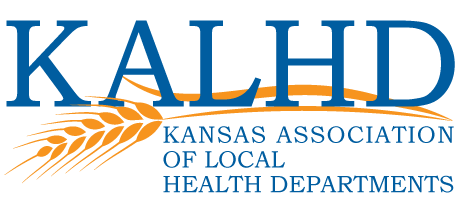 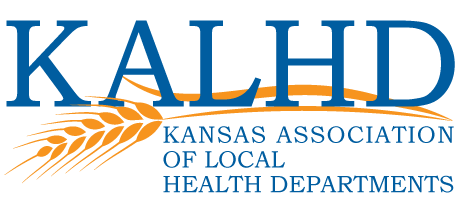 
Board of Directors Meeting MinutesJune 21, 2017Call to Order:The June Board of Directors meeting of the Kansas Association of Local Health Departments was called to order at 2:19 p.m. on Wednesday, June 21, 2017 by KALHD board president Dana Rickley.  Acknowledgement of Board Members Present:President, Dana RickleyPast President, Fern Hess (formerly held by A. Alejos)President-Elect, Janice PowersTreasurer, Beth BrownDistrict 2 Alternate, Paula BitterDistrict 4 Representative, Paula RowdenDistrict 5 Representative, Diedre SereneDistrict 5 Alternate, Lynnette RedingtonDistrict 6 Representative, Anne GrayDistrict 6 Alternate, Teresa StarrExecutive Director, Michelle PonceAssistant Director, Heather RichardsonMember-at-large, Dan PartridgeAcknowledgement of Registered Attendees:Sherry AngellSonja	ArmbrusterSusan	BeltRobin	BettsKelsey BillingerRylee	BlantonTerry BrecheisenAdrienne ByrneTeri CaudleTisha ColemanStan ConoverSkip CowanEunice DillingerVirginia DowningTodd DurhamMarilyn GamblinAften GardnerCheryl	GoetzLaura HagemanTobias HarkinsChardel HastingsKarla HebleLenora HendersonSara HodgesCharles HuntTy KaneLisa KenworthyThomas LangerRayna	 MaddoxLougene MarshRita	 McKoonDeborah McNaryMelissa MillerCortney MurrowLindsay PayerSheryl PierceLadonna ReinertShelly SchneiderJenette SchuetteKay SmithTrisha SmithEmily StrangeMary StreitDonna TerryJason 	TillerDarcie	Van Der VyverSherry VierthalerTammy Von BuschRuth WalkerCharissa WallKristin	WatkinsJanet WertzbergerVada WingerApproval of AgendaMarilyn moved to approve the agenda, and Anne seconded. The agenda was approved unanimously. Approval of May Meeting MinutesPaula moved to approve the May Board of Directors meeting minutes, and Karla seconded the motion. The minutes were approved unanimously. Read the May minutes here: http://www.kalhd.org/wp-content/uploads/2012/10/May-2017-Minutes.pdfExecutive Director’s Report Read the entire report in PDF format at: http://www.kalhd.org/wp-content/uploads/2012/10/ED-Report-June-21-2017.docx. Marilyn moved to approve the Executive Director’s Report, and Dan seconded the motion. The motion passed unanimously.Monthly Financial Report – BethBeth provided a brief update of the May financial packet. Paula B. moved to approve the Financial Report, and Lynette seconded the motion. The motion passed unanimously.Informatics Subcommittee Update – MichelleThe KALHD Informatics Subcommittee has continued work on the following projects. The biggest updates from the last meeting include:A summary of accessing details of STI and HIV data at the county level. As noted in the memo, much of this information is available online, but KDHE is willing to provide additional details for departments who request it. Utilizing KDHE and the provided information will allow LHDs to make more informed decisions about targeting STI education and testing.A report based on the results of the LHD Informatics Structures Assessment that 91 departments participated in last December and January. This is the report that has been discussed at the KALH D District meetings. One additional project coming from this assessment is the creation of a summary of the 59 systems identified in the assessment used across the state. A list of Subcommittee members is in the report. Any questions about the information can be posed to a subcommittee member, Michelle, or Aaron Davis. Board Member Appointments – Dana Dana made the following Board appointments:Nick Baldetti: In addition to his Member-at-Large appointment at KALHD, Nick will serve on the KAC Board of Directors.Fern Hess: Past-PresidentPaula Bitter: District 2 RepresentativeCourtney Murrow: District 2 AlternateTeresa Starr: District 6 Representative effective upon Anne Gray’s retirement in August 2017.Lyndsey Payer: District 6 Alternate effective August 2017Dana requested volunteers to serve the following positions:District 3 RepresentativeBudget Review – MichelleMichelle provided a review to the updated Budget document. The budget document is not available on the KALHD website. Please contact Heather.Richardson@kalhd.org if you would like a copy. School Inspections – Cristi CainView Cristi’s presentation: http://www.kalhd.org/wp-content/uploads/2012/10/Kansas-School-Inpections-Presentation_June2017-cc-v2.pptMember Engagement Survey – Sonja ArmbrusterView the survey report: http://www.kalhd.org/wp-content/uploads/2012/10/Member-Engagement-Survey-Results.pdfThe meeting was adjourned at 3:31 p.m. 
Minutes submitted by: Heather Richardson